FCEA Board Meeting Agenda 	    	Tuesday, Mar 8th , 2022, 6:00 pm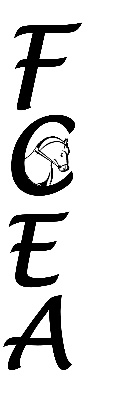 Call to order: Meeting 	Time 6:30Attendees:    	Board		Fay, Michelle, Courtney, Tory, Deb, Kadie, 3.	Committee ReportsSecretary Report:  	Debbie Fay corrected date of volunteer dinnerMembership Report: 	Louise	     Was 16 + New 3 + Renew 8 = Total 27Louise sends out the membership report to the board. If you have received a membership thru an activity, send Louise a note to watch for the membership, make sure she gets the info, and then check that the member was added.Still looking for info on Carol Franceschino and Julia Yauneridge.Treasurers Report:  	Courtney: did taxes owed about $48.00	Operating Account - $ 17,973.61_.  Education Account $___n/a______  Advertising Update:  	Jeanette n/aMarketing Update:  	Kadie n/aVolunteer Update: 	Kadie: handed out grants to those presentScholarship Update: 	Sandy n/aUniversity Update:	Kadie n/aActivities Reports:Activity Follow up discussionsFeb 15 – Insurance –  Kadie Walmer  2 member, 3 non-membersUpcoming ActivitiesUn-mounted / MiscVolunteer Appreciation Dinner – Waiting on a return call from FCGC. Elizabeth offered to get reservation for 19APR2022. 07MAY2022 at Red Lobster was discussed. 2021 Awards – presentation at April 24 show.SeminarsSure Foot pads seminar – Katie Bartlett $100 – March 15 reshare on FacebookDaryl Spencer – Biomechanics $200 Katie will let us know if she gets in touch with him.Clinics 2022: Michelle got sound system sort of working, Kadie will bring her system.Suggested Activities: Work Days – March 20, April 10. For 20MAR2022, need to bring cleaning supplies, vacuum, window cleaner for plexiglass. Michelle put an air freshener in the observation room yesterday. Fay suggested polyurethaning observation room window sills, Michelle to ask Elizabeth.Winter lesson Series at JEF – Rick- 3/20 @JEF $40, $45 for non-members,  groups of 3  20MAR2022 no entries to date.Lisa Wilcox April 2&3 & Oct 22&23, 2022 at Journey’s EndAPR clinic, Courtney will list on Region 1 website. To date 6 riders, one returning and 8 auditors. $400 lunch sponsor, raffle (bit, tech stirrups, Farnam items. 03APR2022 need to start at 8 am as Lisa needs to be done by 5. Helped needed on Friday 01APR2022 for set up.Set up discussion: rails on long side by observation room,lanyards to identify participants (Michelle to check with vendors). Door from barn to indoor will be posted and need to have a volunteer monitor for appropriate access.Sep 10&11 – George Williams at CRDShow Dates for 2022JEF Series April 24, May 15 (Tori), June 12 (Cindy), Sep 18, Oct 9 
Changed the point spread for the ribbons to 3%, Added a division for working equitation dressage class, Need to get judges, ribbons, prizes. Parking in the field…..Judge discussion: Karen Worm, Debbie Morrison, Aviva Nebesky, Karen Bixler (FCEA)Old BusinessAnnual Meeting Business – Election – Fay & Tory are on the ballot, with openings – we are waiting on results. Leave officers as is.Committee Reports – needed to post onlineNew BusinessElection of Board Members – awaiting election results, but tentatively let’s elect officers…Kadie to send Courtney information on Region 1 USDF Youth Team Challenge for a $100 donation.Meeting Adjourned ____		Next Meeting April 5 ___ at Equine Exchange.